Пояснительная запискаКонтрольно-измерительный материал (КИМ)  по предмету обществознание является частью ООП, составлен в соответствии с ФГОС СОО, в соответствии с рабочей программой по предмету.КИМ предназначен для оценки достижения планируемых результатов по учебному предмету обществознание в рамках промежуточной аттестации.Краткое описание КИМ Цель работы:оценить уровень подготовки обучающихся  по курсам  «Обществознание», «Экономика», «Право» за 10 - й класс.Форма работы: контрольная работаТипы заданий:Работа состоит из двух частей и  включает  в себя 20 заданий, различающихся формой и уровнем сложности. Часть 1 содержит 16 заданий с кратким ответом.	В работе предложены следующие разновидности заданий:– задания на выбор и запись нескольких правильных ответов из предложенного перечня ответов;– задание на выявление структурных элементов понятий с помощью таблиц;– задание на установление соответствия позиций, представленных в двух множествах;– задание на определение терминов и понятий, соответствующих предлагаемому контексту;- задание с диаграммами и таблицами;- задания на установление соответствия элементов, данных в нескольких информационных рядах;-задания на определение по  указанным признакам и запись в виде слова (словосочетания). Ответ на задания данной части  дается соответствующей записью в виде буквы, последовательности букв, слова или словосочетания. Часть 2 содержит 4 задания  с развернутым ответом.Время выполнения работы:80 минутКритерии оценки: Система оценивания выполнения отдельных заданийОтметка  «5» - если ученик набрал от  81%  до 100 % баллов Отметка «4» - если ученик набрал от 61% до 80% баллов. Отметка «3» - если набрано от 41% до 60% баллов.Отметка «2» ставится, если учащийся набрал 40%  и ниже  от общего числа баллов.Задания с кратким ответом 3-9,11,13-15, 17- 20  оцениваются 2 баллами; если допущена одна ошибка (отсутствует одна из букв или одна лишняя буква) - 1 балл; если допущено две и более ошибок или ответ отсутствует - 0 баллов. Работа состоит из 20 вопросов по соответствующим темам: Максимальное количество баллов за работу - 41Демонстрационная версия аттестационной работы1. Ниже приведён перечень характеристик. Все они, за исключением двух,относятся к признакам государства любого типа.1) суверенитет; 2) наличие определённой территории; 3) приоритет прав и свобод человека; 4) право устанавливать и собирать налоги; 5) публичный характер власти; 6) установление и реализация принципа разделения властей.Найдите два термина, «выпадающих» из общего ряда, и запишите в таблицу цифры, под которыми они указаны.2.Установите соответствие между характеристиками человека и видами его качеств: к каждой позиции, данной в первом столбце, подберите соответствующую позицию из второго столбца.Запишите в ответ цифры, расположив их в порядке, соответствующем буквам: 3. Выберите верные суждения об образовании и запишите цифры, под которыми они указаны.1)  Демократизация образования выражается в том, что оно становится более доступным для самых широких слове населения. 2) Образование в современном обществе выступает одним из социальных лифтов.3) Постиндустриальному этапу развития общества не свойственна компьютеризация образования.  4) Интернационализация образования способствует обмену опытом между различными образовательными системами. 5) Гуманизация образования предполагает увеличение количества часов, отведенных на изучения истории и обществознания. 4. Выберите верные суждения о соотношении биологического и социального в человеке и запишите цифры, под которыми они указаны.Цифры укажите в порядке возрастания.1) Последовательность основных стадий жизни человека, при которой детство сменяется зрелостью, а затем наступает старость, биологически обусловлена.2) Становление человека как личности связано с приобретением социальных черт и качеств.3) Человек наследует моральные нормы.4) Влияние генетических факторов на развитие способностей человека служит выражением его социальной сущности.5) Природная предрасположенность человека к тем или иным видам деятельности проявляется в социальных обстоятельствах.5. Установите соответствие между отличительными признаками и типами общества, которые они иллюстрируют: к каждой позиции, данной в первом столбце, подберите соответствующую позицию из второго столбца.Запишите в ответ цифры, расположив их в порядке, соответствующем буквам: 6. В стране Z проводится реформа образования. Какие факты свидетельствуют о том, что реформа направлена на гуманизацию образовании? Запишите цифры, под которыми они указаны.Цифры укажите в порядке возрастания.1) увеличение количества учебных предметов2) сокращение времени изучения естественных наук3) ориентация на интересы и склонности ученика4) применение технологий, сберегающих здоровье5) уделение особого внимания нравственному воспитанию6) компьютеризация образовательного процесса7. Студент работает над рефератом о познавательной деятельности школьника. Какие отличительные характеристики из перечисленных ниже он может рассмотреть в своей работе? (Запишите цифры, под которыми эти характеристики указаны.)      1) нацеленность на получение знания, нового для всего человечества2) нацеленность на развитие собственных волевых качеств3) нацеленность на приобретение новых знаний4) нацеленность на развитие физических возможностей5) нацеленность на овладение определенными умениями6) нацеленность на приобщение к опыту человечества8. Выберите верные суждения об отличительных чертах рыночной экономики и запишите цифры, под которыми они указаны.Цифры укажите в порядке возрастания. 1) Государство осуществляет централизованное распределение ресурсов.2) Цены на товары и услуги определяются соотношением спроса и предложения.3) Предприятиям приходится решать проблему ограниченности ресурсов.4) Производители товаров и услуг конкурируют за спрос потребителей.5) Каждый вправе свободно распоряжаться своими способностями и имуществом для предпринимательской и иной не запрещённой законом экономической деятельности.9. Установите соответствие между примерами и видами издержек фирмы в краткосрочном периоде: к каждой позиции, данной в первом столбце, подберите соответствующую позицию из второго столбца.Запишите в ответ цифры, расположив их в порядке, соответствующем буквам: 10. На графике изображено изменение ситуации на потребительском рынке легковых автомобилей в стране Z. Кривая предложения переместилась из положения S в положение S1 при неизменном спросе D. (На графике P — цена товара; Q — количество товара).Как изменилась равновесная цена? Что могло вызвать изменение предложения?Укажите любое одно обстоятельство (фактор) и объясните его влияние на предложение. (Объяснение должно быть дано применительно к рынку, указанному в тексте задания.)Как изменятся спрос и равновесная цена на данном рынке, если вырастут доходы населения при прочих равных условиях?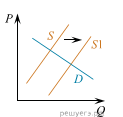 11. На рынке представлен только один производитель электроэнергии, поставляющий её фирмам и в жилой сектор области Z. Выберите в приведённом ниже списке характеристики данного рынка и запишите цифры, под которыми они указаны. 1) олигополия2) рынок услуг3) региональный рынок4) рынок товаров5) монополия6) рыночный дефицит12. В ходе социологического опроса 23-летних работающих юношей и девушек страны Z им задавали вопрос: «Зачем Вы работаете, какова Ваша трудовая мотивация?». Полученные результаты (в % от числа опрошенных) представлены в виде диаграммы.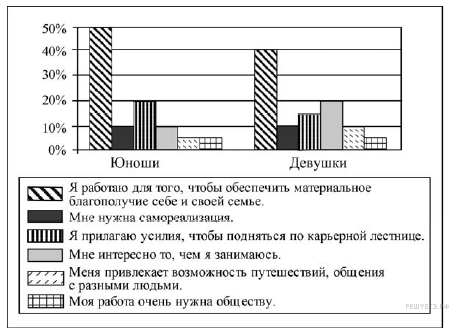 Найдите в приведённом списке выводы, которые можно сделать на основе диаграммы, и запишите цифры, под которыми они указаны.Цифры укажите в порядке возрастания. 1) Половина юношей работают для того, чтобы обеспечить материальное благополучие себе и своей семье.2) Доли девушек, связывающих трудовую мотивацию с потребностью в самореализации и с возможностью путешествий, общения с разными людьми, равны.3) Доля тех, кто работает, потому что им интересно то, чем они занимаются, больше среди девушек, чем среди юношей.4) Равные доли опрошенных каждой группы прилагают усилия, чтобы подняться по карьерной лестнице.5) Бóльшая доля юношей, по сравнению с девушками, работает потому, что их работа очень нужна обществу.13. Что из перечисленного относится к конституционным обязанностям граждан РФ? Запишите цифры, под которыми указаны конституционные обязанности.1) указание своей национальности2) сохранение исторического и культурного наследия3) участие в выборах органов власти4) уплата налогов5) свободное распоряжение своими способностями к труду6) пользование родным языком14. Установите соответствие между функциями и субъектами государственной власти Российской Федерации, которые их исполняют: к каждой позиции, данной в первом столбце, подберите соответствующую позицию из второго столбца.Запишите в ответ цифры, расположив их в порядке, соответствующем буквам: 15. Конституция провозглашает Z демократическим федеративным государством с республиканской формой правления. Какие из приведённых признаков характеризуют форму государственного (территориального) устройства Z? Запишите цифры, под которыми они указаны.Цифры укажите в порядке возрастания.1) регулярные выборы главы государства и парламента на альтернативной основе2) двухпалатная структура парламента, обеспечивающая представительство регионов3) включение в состав государства нескольких государственных образований, каждое из которых обладает определённой собственной компетенцией4) действие конституций субъектов при верховенстве общей конституции5) наличие реальных политических и социальных прав и свобод граждан6) политический плюрализм16. Выберите верные суждения о системе российского права и запишите цифры, под которыми они указаны.Цифры укажите в порядке возрастания.1) Отрасли материального права, в отличие от отраслей процессуального права, устанавливают порядок применения правовых норм.2) Уголовное право регулирует общественные отношения, связанные с совершением преступных деяний, назначением наказания и применением иных мер уголовно-правового характера.3) Административное право регулирует имущественные и связанные с ними личные неимущественные отношения.4) Гражданское право относят к частному праву.5) Правовой институт — совокупность норм, регулирующих определённый сегмент (сторону) однородных общественных отношений.17. Используяобществоведческие знания, укажитенеменее трёхосновныхпризнаковпонятия«юридическая ответственность»?18. Назовите и проиллюстрируйте примерами любые три функции общего образования. (Каждый пример должен быть сформулирован развёрнуто.)19. Конституция Российской Федерации провозглашает Россию правовым государством. На основе положений Конституции Российской Федерации приведите три подтверждения этой характеристики.(Каждое подтверждение должно быть сформулировано как распространённое предложение с опорой на конкретное положение Конституции Российской Федерации.Обратите внимание на то, что правильное выполнение задания не требует указания в ответе номеров соответствующих статей Конституции и дословного воспроизведения их содержания.)20. Используя обществоведческие знания, составьте сложный план, позволяющий раскрыть по существу тему «Мораль». План должен содержать не менее трёх пунктов, из которых два или более детализированы в подпунктах.№ вопросаТема заданияКол-во балловПравильные ответы1Соотнесение видовых понятий с родовыми1362Человек и общество1122123Человек и общество21244Человек и общество21255Человек и общество2323116Человек и общество23457Человек и общество23568Экономика22459Экономика21212110Экономика3В правильном ответе должны быть следующие элементы:1) ответ на первый вопрос: равновесная цена уменьшилась;2) ответ на второй вопрос (одно обстоятельство (фактор) с объяснением влияния), например: благодаря внедрению новых высокопроизводительных технологий сократилось время производства одного автомобиля, что позволило увеличить количество произведённых автомобилей;Засчитывается только объяснение, данное применительно к рынку, указанному в тексте задания.Ответ на второй вопрос засчитывается только при правильном указании обстоятельства/фактора и объяснения).3) ответ на третий вопрос: рост доходов населения приведёт к увеличению спроса и увеличению равновесной цены.11Экономика223512Анализ диаграмм и таблиц112313Право12414Право22434115Право223416Право224517 Определение признаков, явлений и понятий по контексту2Смысл понятия: Применение мер государственного принуждения к виновному лицу за совершённое правонарушение.18  Раскрытие теоретических положений на примерах3В правильном ответе должны быть названы функции и приведены соответствующие примеры:1) обучение основам наук (например, на уроках астрономии Иван изучил строение Солнечной системы);2) освоение социальных норм (например, Анна научилась не опаздывать, соблюдать дисциплину во время урока, вежливо общаться с учителями и одноклассниками);3) развитие способности общаться и взаимодействовать с другими людьми (например, на уроке технологии девочки совместно варили суп, они формировали умения действовать в команде, помогать и уважать друг друга);4) профессиональная ориентация (например, Ирина хотела стать врачом, но увлеклась физикой и продолжила обучение в техническом университете).19 Право. Социальная ситуация 3Могут быть приведены такие подтверждения:1) в Конституции Российской Федерации утверждается приоритет прав и свобод граждан и обязательство государства их защищать;2) в Конституции закреплено разделение государственной власти на законодательную исполнительную и судебную;3) в Конституции закреплён принцип верховенства права: все люди, организации, органы власти должны подчиняться Конституции и действующему законодательству.20 Составление плана доклада по определенной теме4Один из вариантов плана раскрытия данной темы:1. Виды социальных норм:а) моральные;б) правовые;в) религиозные;г) этикет и др.2. Особенности норм морали:а) ориентированы на ценности, образцы поведения;б) имеют неформальный характер;в) регулируются общественным мнением, совестью человека;г) имеют исторический характер.3. Структура морали:а) нравственные категории;б) принципы;в) нормы.4. Функции морали:а) регулятивная;б) оценочная и т.д.5. Мораль и нравственность.6. Этика - наука о морали.7. Взаимосвязь морали и других регуляторов.ХАРАКТЕРИСТИКИА) стремление достигать целей
Б) стремление продолжать род
В) возможность адаптироваться к окружающей среде
Г) членораздельная речь
Д) особое устройство гортани и языкаВИДЫ КАЧЕСТВ1) социальные 
2) биологические  
АБВГДОТЛИЧИТЕЛЬНЫЕ ПРИЗНАКИТИПЫ ОБЩЕСТВА) развитие высоких технологийБ) механизация промышленного производстваВ) выдвижение на первый план сферы услугГ) натуральный характер хозяйстваД) общинный уклад, коллективизм1) традиционное (аграрное)2) индустриальное3) информационное (постиндустриальное)АБВГДПРИМЕРЫВИДЫ ИЗДЕРЖЕКА) оклады администрацииБ) сдельная оплата труда наёмныхработниковВ) арендная плата за помещениеГ) приобретение сырьяД) проценты по кредитам1) постоянные2) переменныеАБВГД ФУНКЦИИСУБЪЕКТЫ ГОСУДАРСТВЕННОЙВЛАСТИ РФА) утверждение изменения границ между субъектами Российской ФедерацииБ) управление федеральной собственностьюВ) назначение на должность Председателя Центрального банка Российской ФедерацииГ) разработка федерального бюджетаД) осуществление помилования1) Президент РФ2) Совет Федерации3) Государственная Дума4) Правительство РФАБВГД